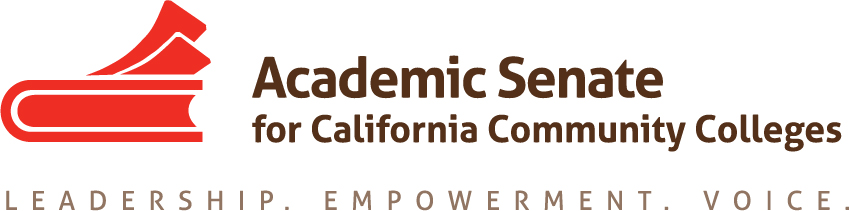 ASCCC ONLINE EDUCATION COMMITTEEMay 18TH, 202012:00PM – 1:00PMZOOMSUMMARYPresent: Carrie Roberson, Geoffrey Dyer, Dan Barnett (guest), Marty Rudd, Ingrid Greenberg, Phylise Smith  Call to Order Select notetaker—Geoffrey Dyer volunteered to record the meeting summary Welcome—Dan Barnett, Professor of Philosophy at Butte College, introduced himself and indicated his interest in statewide service Adoption of the Agenda—The agenda was adopted by unanimous consent Approval of MinutesN/A 3.30.2020 meeting minutes approved via emailLinksApplication for Statewide Service--The chair gave an overview of the committee assignment process and encouraged members to complete the application  ASCCC Online Education Committee--The committee discussed considerations for appointments and membership of the committeeStudent Senate representation—The committee agreed that the student voice is important and should be added CalBright Representative—The chair and the past CalBright representative shared the value of having one of the ASCCC Online Education Committee members be one of the faculty appointed to work with CalBright in academic and professional matters CVC-OEI Liaison—The chair praised the work of CVC-OEI and asked if CVC-OEI should have an individual who regularly attends the committee. The committee reflected on the January meeting during which Autumn Bell and Michelle Pecansky-Brock attended and reported. The committee agreed that the flow of communication and information between the CVC-OEI and the ASCCC Online Education Committee is effective in the status quo.  Action ItemsReview Online Education Committee Charter/Membership: The Online Education Committee informs and makes recommendations to the Academic Senate Executive Committee and the faculty regarding policies and practices in online education and educational technology. The Committee supports quality online education and instruction with the effective use of educational technology by researching issues, writing background and position papers, and making presentations at plenary sessions and other events as needed.  When appropriate, the Committee interacts with the Academic Senate standing committees, advocates for policies, and proposes resolutions. The chair pointed out that the landscape of online education may be changing and that next year’s committee may need to revisit the charter as a result. Resolution S19 9.04: Ensure the Accessibility of Online MaterialsThe committee discussed the importance of this paper and how COVID-19 has broadened and made more immediate its context. The committee agreed that faculty with relevant experience in accessibility should help co-author the paper. Online Instruction (CVC-OEI) exemplary faculty/course recognition—One member suggested a badge that could be used on Linked In and social media. Another pointed to means of recognizing the faculty who have mentored and supported faculty in online education. The committee discussed what types of recognition were available and the possibility to acknowledge outstanding distance education faculty through the President’s Update or Academic Academy as opposed to a formal award. One idea was to create a panelist showcase as part of Academic Academy for outstanding distance education faculty with a letter of recognition sent to the college president. The committee discussed how they might be involved in facilitating the selection and acknowledgment of such faculty. Information Dissemination:Local POCR updates/changes information dissemination—The chair mentioned that the committee would need to keep the field alert to changes in the local POCR process DE Guidelines- definitions, information dissemination—The chair reported that the DE Guidelines produced by DEETAC have been reviewed by the Chancellor’s Office, which presented concerns about the scope of the document. Ensuring Effective Practices—Phylise Smith pointed out the need in the field to share resources and support to the field  AnnouncementsASCCC EVENTS: Academic Academy- tentative focus is online education/distance learning—The committee discussed the planned theme for the next Academic Academy and possible breakout topics including information dissemination and sharing effective practices  
